ASIGNATURA DE PROGRAMACIÓN ORIENTADA A OBJETOSPROGRAMACIÓN ORIENTADA A OBJETOSUNIDADES DE APRENDIZAJE PROGRAMACIÓN ORIENTADA A OBJETOSPROCESO DE EVALUACIÓNPROGRAMACIÓN ORIENTADA A OBJETOSPROCESO ENSEÑANZA APRENDIZAJEESPACIO FORMATIVOPROGRAMACIÓN ORIENTADA A OBJETOSUNIDADES DE APRENDIZAJE PROGRAMACIÓN ORIENTADA A OBJETOSPROCESO DE EVALUACIÓNPROGRAMACIÓN ORIENTADA A OBJETOSPROCESO ENSEÑANZA APRENDIZAJEESPACIO FORMATIVOPROGRAMACIÓN ORIENTADA A OBJETOSUNIDADES DE APRENDIZAJE PROGRAMACIÓN ORIENTADA A OBJETOSPROCESO DE EVALUACIÓNPROGRAMACIÓN ORIENTADA A OBJETOSPROCESO ENSEÑANZA APRENDIZAJEESPACIO FORMATIVOPROGRAMACIÓN ORIENTADA A OBJETOSCAPACIDADES DERIVADAS DE LAS COMPETENCIAS PROFESIONALES A LAS QUE CONTRIBUYE LA ASIGNATURAPROGRAMACIÓN ORIENTADA A OBJETOSFUENTES BIBLIOGRÁFICASCIZG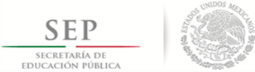 TÉCNICO SUPERIOR UNIVERSITARIO EN TECNOLOGÍAS DE LA INFORMACIÓN ÁREA ENTORNOS VIRTUALES Y NEGOCIOS DIGITALES EN COMPETENCIAS PROFESIONALES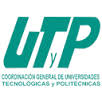 CompetenciasDesarrollar soluciones tecnológicas para entornos Web mediante fundamentos de programación orientada a objetos, base de datos y redes de área local  que atiendan las necesidades de las organizaciones.CuatrimestreSegundoHoras Teóricas27Horas Prácticas63Horas Totales90Horas Totales por Semana Cuatrimestre6Objetivo de aprendizajeEl alumno generará aplicaciones de software mediante el Paradigma Orientado a Objetos aplicando buenas prácticas en un lenguaje de programación para la solución de problemas específicos.El alumno generará aplicaciones de software mediante el Paradigma Orientado a Objetos aplicando buenas prácticas en un lenguaje de programación para la solución de problemas específicos.Unidades de AprendizajeHorasHorasHorasUnidades de AprendizajeTeóricasPrácticasTotalesParadigma Orientado a Objetos (POO).246Fundamentos de Programación Orientada a Objetos.71724 Programación Orientada a Objetos.184260Totales276390Unidad de aprendizajeParadigma Orientado a Objetos (POO).Horas Teóricas2Horas Prácticas4Horas Totales6Objetivo de la Unidad de AprendizajeEl alumno representará gráficamente mediante un modelo conceptual el Paradigma Orientado a Objetos para resolver problemas determinados.TemasSaberSaber hacerSerIntroducción al Paradigma Orientado a Objetos (POO).Definir los principios del Paradigma Orientado a Objetos: abstracción, encapsulamiento, herencia y polimorfismo.Analítico.Ordenado.Sistemático.Lógico.Abstracción: clases y objetos.Identificar la estructura básica de clase, atributo, método y objeto.Esquematizar la estructura de una clase.Analítico.Ordenado.Sistemático.Lógico.Herencia.Identificar las características y comportamiento de una clase padre a sus clases hijas.Esquematizar la estructura de la herencia de clases.Analítico.Ordenado.Sistemático.Lógico.Polimorfismo.Distinguir el polimorfismo de un objeto.Esquematizar el polimorfismo.Analítico.Ordenado.Sistemático.Lógico.Resultado de aprendizajeSecuencia de aprendizajeInstrumentos y tipos de reactivosEntrega la representación gráfica de clases  (atributos y métodos) y herencia a partir de problemas planteados.1. Comprender el concepto de clase y objeto, abstracción, encapsulamiento, herencia y polimorfismo.2. Identificar los conceptos de clases, métodos, atributos, objetos, encapsulamiento, herencia en problemas planteados.3. Comprender las clases, métodos, atributos y herencia involucrados en la solución de un problema.- Ejercicios prácticos.- Lista de cotejo.Métodos y técnicas de enseñanzaMedios y materiales didácticos- Práctica demostrativa.- Solución de problemas.- Tareas de investigación.Pizarrón.Plumones.Computadora.Internet.Equipo.Multimedia.Ejercicios  prácticos.Plataformas virtuales.AulaLaboratorio / TallerEmpresaXUnidad de aprendizajeFundamentos de Programación Orientada a Objetos.Horas Teóricas7Horas Prácticas17Horas Totales24Objetivo de la Unidad de AprendizajeEl alumno codificará clases simples que contengan estructuras de control, tratamiento de cadenas de caracteres y conversión de datos mediante un lenguaje de programación para resolver problemas determinados.TemasSaberSaber hacerSerArquitectura y configuración del Ambiente de desarrollo de la POO.Identificar el entorno de desarrollo y configuración para el lenguaje de programación.Establecer el entorno de desarrollo de acuerdo al lenguaje de programación.Analítico.Ordenado.Sistemático.Lógico.Autodidacta.Responsable.Aspectos léxicos.Identificar la sintaxis de la declaración de clases, tipos de datos, atributos, variables, constantes, métodos, instancias y modificadores de acceso.Programar clases, atributos y métodos usando diversos tipos de datos,  expresiones aritméticas y  palabras reservadas en el lenguaje de programación.Analítico.Ordenado.Sistemático.Lógico.Responsable.Estructuras de control.Identificar la sintaxis y el funcionamiento de las estructuras  de decisión y repetición.Programar métodos empleando las estructuras de decisión y repetición en el lenguaje de programación.Analítico.Ordenado.Sistemático.Lógico.Responsable.Tratamiento de cadenas de caracteres.Distinguir el tratamiento de cadenas y subcadenas de caracteres, así como la conversión a los tipos de datos.Programar las clases que permitan el tratamiento de cadenas y subcadenas de caracteres, así como la conversión a los diferentes tipos de datos en el lenguaje de programación.Analítico.Ordenado.Sistemático.Lógico.Responsable.Resultado de aprendizajeSecuencia de aprendizajeInstrumentos y tipos de reactivosElabora un compendio de programas documentados que contengan la implementación de:Tipos de datos.Estructuras de decisión y repetición.Tratamiento de cadenas.Tipos de conversión.1. Comprender la estructura de un programa y las reglas sintácticas de los tipos de datos, estructuras de repetición y decisión, tratamiento y conversiones de datos.2. Identificar la estructura de un programa y las reglas sintácticas de los tipos de datos, estructuras de repetición y decisión, tratamiento y conversiones de datos ante una problemática planteada.3. Codificar las reglas sintácticas  de los tipos de datos, estructuras de repetición y decisión, tratamiento y conversiones de datos en la solución de un problema dado.4. Analizar los resultados obtenidos de la solución comparándolos contra lo esperado.- Ejercicios prácticos.- Lista de cotejo.Métodos y técnicas de enseñanzaMedios y materiales didácticos- Práctica demostrativa.- Solución de problemas.- Prácticas de laboratorio.Pizarrón.Plumones.Computadora.Internet.Equipo.Multimedia.Ejercicios.Prácticos.Plataformas virtuales.IDE de desarrollo.AulaLaboratorio / TallerEmpresaXXUnidad de aprendizaje Programación Orientada a Objetos.Horas Teóricas18Horas Prácticas42Horas Totales60Objetivo de la Unidad de AprendizajeEl alumno codificará clases empleando el paradigma de la Programación Orientada a Objetos para el desarrollo de aplicaciones.TemasSaberSaber hacerSerClases, métodos y objetos.Identificar la sintaxis de la creación de clases y métodos (constructores estáticos y no estáticos) así como la sintaxis de la declaración de objetos y la comunicación entre ellos.Programar clases que implementen métodos (parametrizados, sin parámetros, estáticos, sin tipo de retorno y con tipo de retorno), constructores estáticos y no estáticos  y la comunicación entre objetos.Analítico.Ordenado.Sistemático.Lógico.Responsable.Encapsulamiento.Describir el encapsulamiento a través del funcionamiento y sintaxis de los modificadores de acceso (private, protected, public).Programar clases empleando propiedades de los modificadores de acceso y métodos de acceso.Analítico.Ordenado.Sistemático.Lógico.Responsable.Herencia.Identificar la sintaxis de la herencia,  método sobrescrito, clases abstractas e interfaces.Programar clases e interfaces que implementen la herencia.Analítico.Ordenado.Sistemático.Lógico.Responsable.Polimorfismo.Identificar el funcionamiento del polimorfismo que utilice sobrecarga, sobreescritura de métodos y de referencias (casting).Programar clases que implementen el polimorfismo.Analítico.Ordenado.Sistemático.Lógico.Responsable.Manejo de Excepciones.Identificar los tipos de excepciones y la jerarquía de clases correspondientes a éstas, así como la sintaxis de las cláusulas para el manejo de excepciones (try, catch, final, throw y throws).Programar las excepciones generadas a través de las cláusulas apropiadas en el manejo de errores en tiempo de ejecución.Analítico.Ordenado.Sistemático.Lógico.Responsable.Resultado de aprendizajeSecuencia de aprendizajeInstrumentos y tipos de reactivosEntrega en medio electrónico el ejecutable de la aplicación y código fuente comentado que incluya: Clases (atributos y métodos).  Encapsulamiento.Herencia.Polimorfismo. Excepciones.1. Comprender la sintaxis de clases, métodos, atributos, y objetos involucrados en el problema y las relaciones entre ellos.                                                     2. Codificar la aplicación empleando encapsulamiento, abstracción, herencia y polimorfismo.3. Aplicar el uso y el manejo de excepciones.4. Analizar los resultados obtenidos de la solución comparándolos contra lo esperado.- Ejercicios prácticos.- Lista de cotejo.Métodos y técnicas de enseñanzaMedios y materiales didácticos- Práctica demostrativa.- Solución de problemas.- Análisis de casos.Pizarrón.Plumones.Computadora.Internet.Equipo multimedia.Ejercicios prácticos.Plataformas virtuales.IDE de desarrollo.AulaLaboratorio / TallerEmpresaXXCapacidadCriterios de DesempeñoEstablecer requerimientos funcionales y no funcionales mediante técnicas y metodologías de  análisis de requerimientos para atender la necesidad planteada.Entrega un documento de levantamiento de requerimientos que incluya:Fecha.Nombre del Proyecto.Objetivo.Alcance.Descripción funcional.Requerimientos:Software.Hardware.Codificar aplicaciones Web a través de los fundamentos de programación orientada a objetos y conexión a base de datos para desarrollarla.Entrega el código fuente documentado de la aplicación Web:Métodos.Atributos.Variables.Conexión a la base de datos.Componentes.AutorAñoTítulo del DocumentoCiudadPaísEditorialPaul deitel2016
9786073238021Cómo programar en java, 10a edición.CDMXMéxicoPearson EducacionPaul deitel2015
9786073227391Cómo programar en C++, 12a edición.CDMXMéxicoPearson EducacionBruno López Takeyas2017
9786076226599Curso de programación orientada a objetos en C#.net. Ejemplos con aplicaciones visuales y de consola.CDMXMéxicoAlfaomega Grupo EditorDusty Phillips2015
9781784395957Python 3 object-oriented programming - second edition.CaliforniaEstados UnidosPackt
PublishingJulie Anderson, Hervé Franceschi2016
9781284045314Java illuminated an active learning approach
4ta edición.N/DEstados UnidosLibrary of Congress CatalogingBoyarsky, Jeanne2016
9781119272090OCA/OCP JAVA SE 8 programmer certification kit.CaliforniaEstados UnidosSybex